Formularz poprawkowy projektów Wrocławskiego Budżetu Obywatelskiego 2017 1. Informacje o projekcieNumer projektu:328 Nazwa projektu: (wypełnić tylko w wypadku zmiany/doprecyzowania nazwy projektu)Ogród Miejski na RondzieLokalizacja projektu: (wypełnić tylko w wypadku zmiany lokalizacji projektu) - adres: Plac Powstańców Śląskich- numer geodezyjny działki (na podstawie www.geoportal.wroclaw.pl): 2. Ustosunkowanie się do wyników weryfikacji lub opis zmian (Lider może potwierdzić to, co otrzymał w wynikach weryfikacji lub zaproponować zmiany. Do dnia 24 sierpnia 2017 r. zostaną one zweryfikowane przez jednostki merytoryczne Urzędu Miejskiego. O wyniku weryfikacji lider zostanie powiadomiony w formie informacji o konsultacjach/głosowaniu nad projektami do WBO2017 opublikowanej w Biuletynie Informacji Publicznej.)Projekt zakłada opracowanie i zrealizowanie projektu zieleni miejskiej na Rondzie Powstańców Śląskich. Nacisk położony byłby zaplanowanie przez architekta krajobrazu i nasadzenie kwiatów cebulkowych i kwitnących krzewów np. róże, rododendrony, hortensje, hiacynty, żonkile, irysy, tulipany oraz traw (ostateczny obór roślin do uzgodnienia z architektem zieleni). Po realizacji projektu Rondo zmieni się w piękny, kwitnący ogród miejski, miejsce odpoczynku i estetycznej przyjemności.3. Uwagi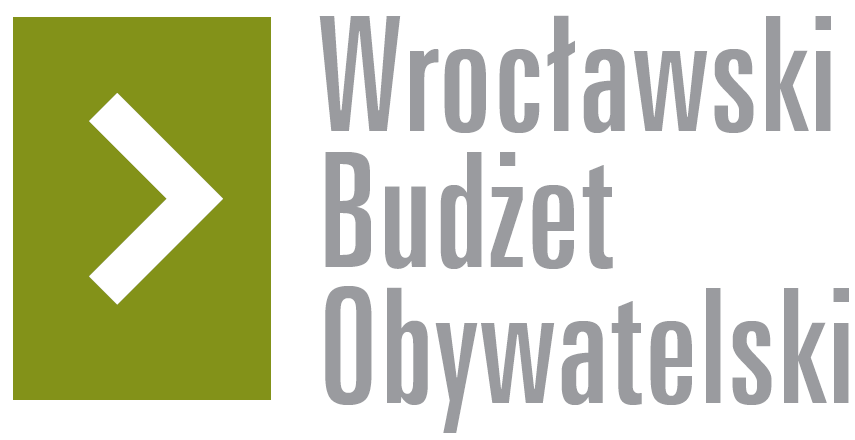 